Directions: Name ALL the set(s) of numbers to which each number belongs. 
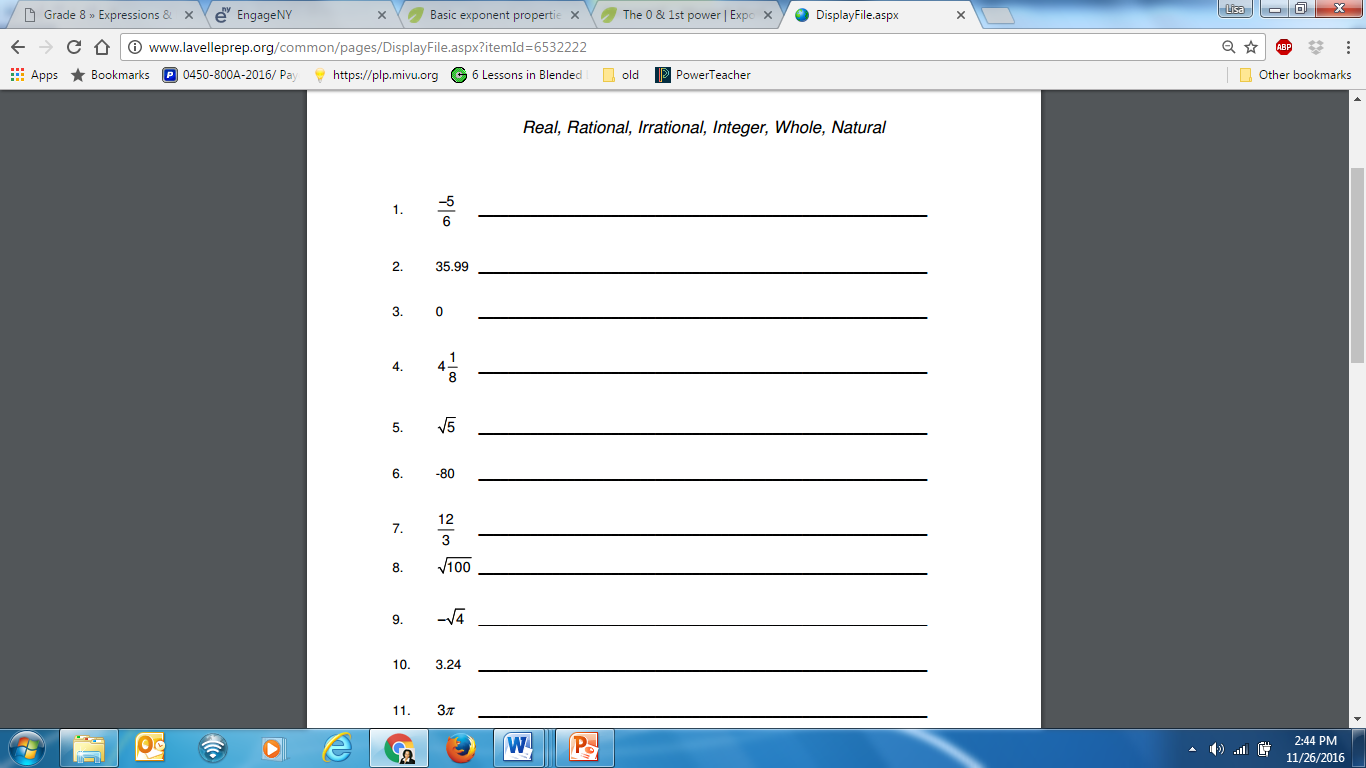 (Note: Print your answers and use PENCIL ONLY) This assignment will be graded for participation.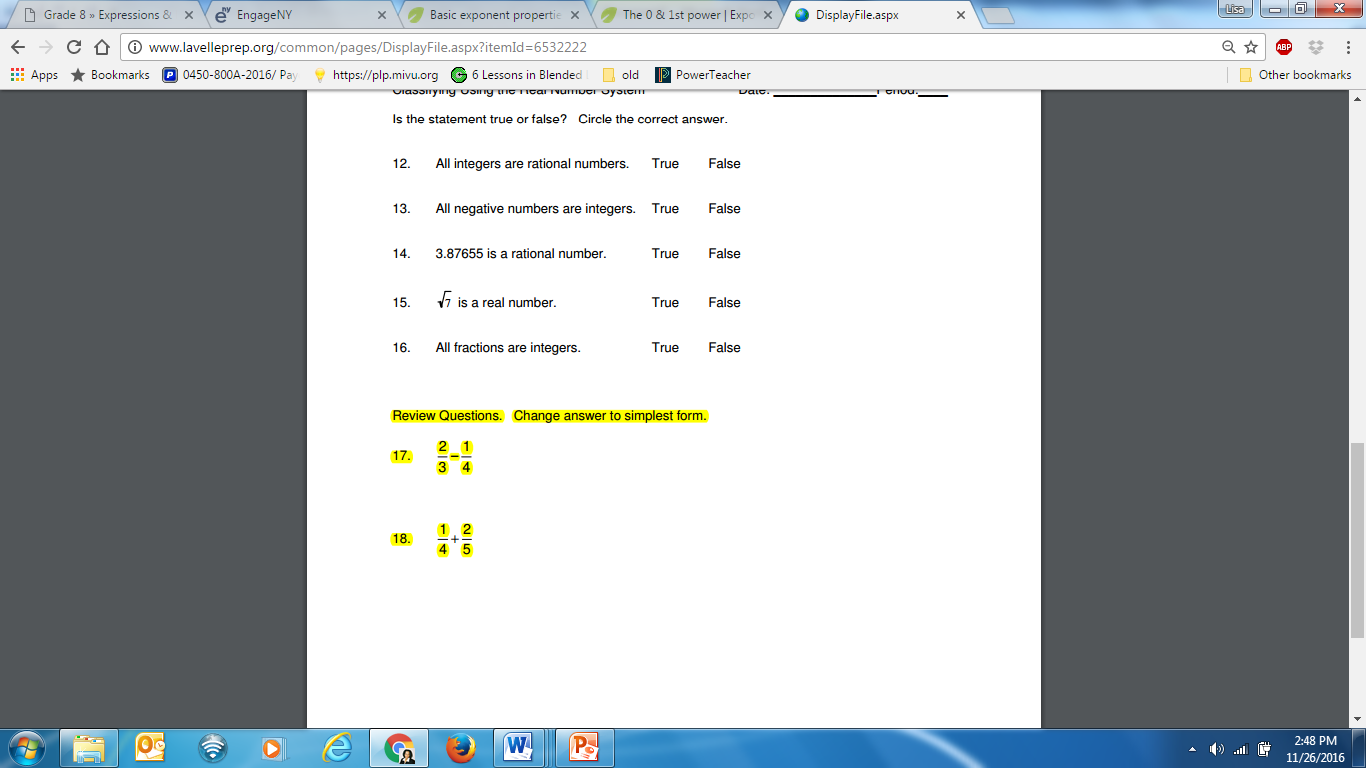 (Note: Show your work WHENEVER possible; use PENCIL only.)